Spring Bazaar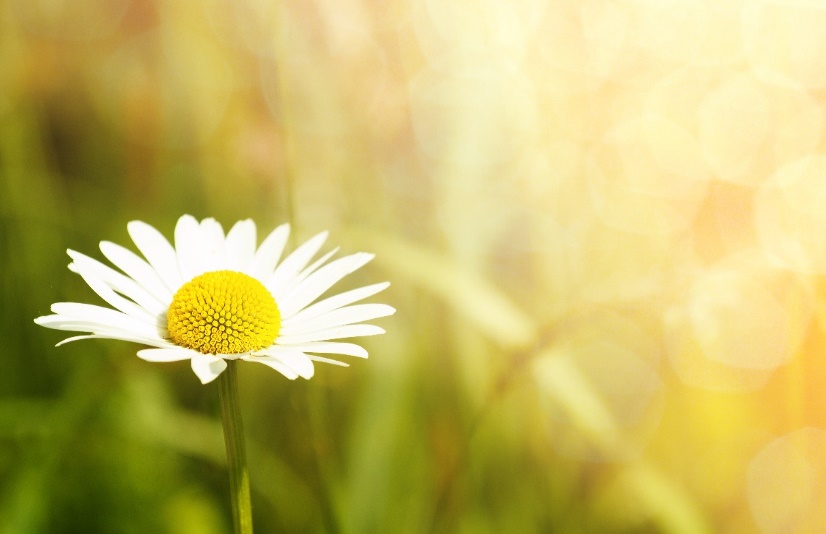 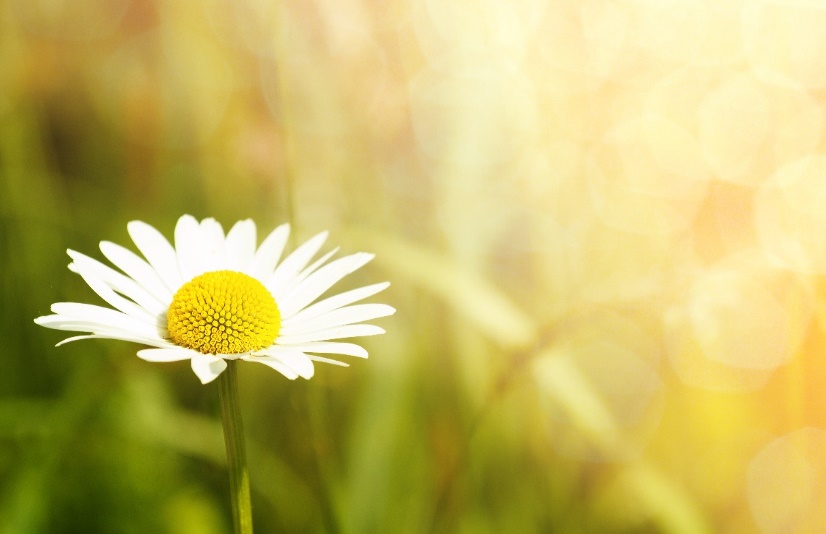 Saturday, April 28, 9 a.m. to 4 p.m.Mt. Si Senior Center, 411 Main Ave S, North Bend WAAPPLICATIONS DEADLINE MARCH 22!Mt. Si Senior Center is holding its annual Spring Bazaar on Saturday, April 28, 2018, from 9 a.m. to 4 p.m. Vendors with new, hand-crafted and unique products and non-commercial items are invited to participate in this community event. Application ProcessPlease return your application with a non-refundable vendor application fee by March 22 to Mt. Si Senior Center, Attn. Susan Kingsbury-Comeau. Make checks payable to Mt. Si Senior Center. You may submit by:Mail: 	Mt. Si Senior Center, PO Box 806, North Bend WA 98045 (postmarked by March 22) In person: 	Mt. Si Senior Center, 411 Main Ave S, North Bend (across from Ace Hardware)Email: 	susan@mtsiseniorcenter.org. You will be contacted regarding payment arrangements. All vendors will have their items juried during the application process. Please include with your application a photo typical of what you will sell. Please also send us your logo so that we can put it on our website. Late applications may be accepted if space is available.Booth Space and FeesBooth spaces are approximately 6’× 8’ and may vary slightly depending on location. Two chairs will be provided. Tables may be rented. Access to electricity is very limited and available for an additional fee. Displays over 5 feet tall are subject to approval. Vendors are responsible for their own transactions and currency. There is no cash machine on-site and the center will not operate a register for vendor sales.6’ x 8’ booth space and 2 chairs	$25		Table rental				$  5 per tableAccess to electricity			$  5 per booth spaceRaffle Item: We ask each vendor to donate an item to be included in a raffle basket. Please indicate on the application what you plan to donate. Items must be delivered no later than March 30.Set Up and LogisticsWe will work with you to schedule your set-up so that loading-in runs smoothly. Ease of set up and location of booth will be taken into consideration in scheduling. Set up will be: Friday, April 27 from 1 p.m. to 6 p.m.                          Saturday, April 28 from 7 a.m. to 8:30 a.m.PromotionsMt. Si Senior Center will promote the event as follows:Announce event via social media, including our Facebook page, North Bend and Snoqualmie group pages, and NextdoorAdvertise in print media including our Newsletter, Si View Metro Parks Guide, and the Valley RecordDistribute flyers to local businessesProvide link to your website from the Center’s website for AprilSubmit to Community Event listingsStreet signs the day of the eventWe recommend vendors also promote the event in the following ways:Announce you are selling at the Spring Bazaar at MSSC via your Facebook page and face-to-face contacts.Share the MSSC Spring Bazaar event on Pinterest, Instagram, Twitter and Next Door.Email your marketing list, friends and family.Continue to promote using social media in the days before the event and during the event.Questions?Please call Susan Kingsbury-Comeau at 425-888-3434 or email susan@mtsiseniorcenter.org.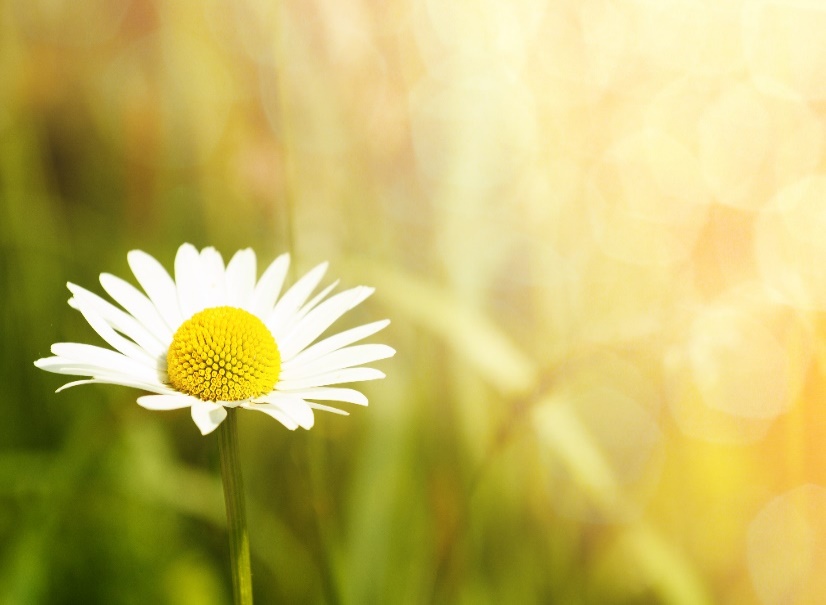 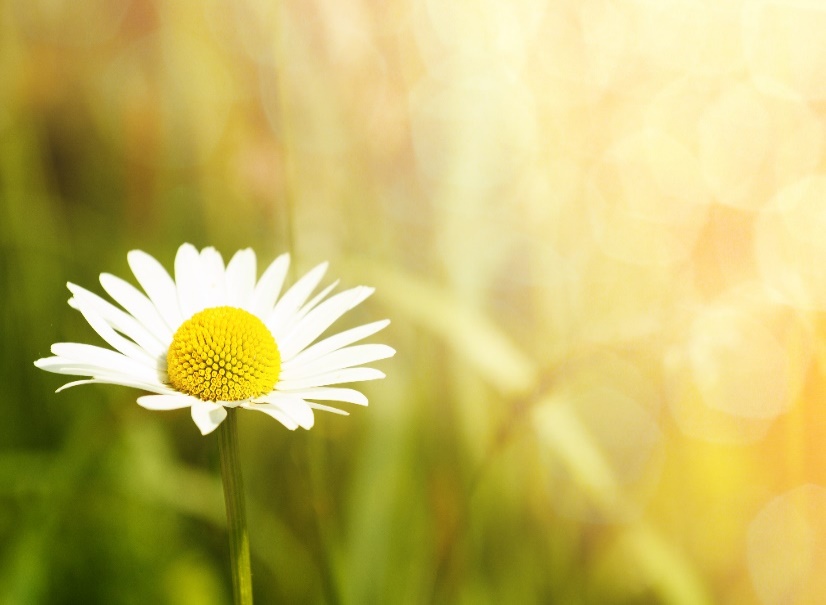 Spring Bazaar ApplicationSaturday, April 28, 9 a.m. to 4 p.m.Mt. Si Senior Center, 411 Main Ave S, North Bend WAAPPLICATIONS DUE MARCH 22!Name: Name: Name: Business Name: Business Name: Business Name: E-mail address:    E-mail address:    E-mail address:    Daytime Phone: Cell Phone: Cell Phone: Mailing Address City: Zip: Business Website:Business Website:Business Website:Please list the merchandise you wish to sell: Please list the merchandise you wish to sell: Please list the merchandise you wish to sell: How do you categorize your merchandise? Bath Body & Candles	 Ceramic / Pottery	 Metal Jewelry	 Leather	 Glass Wearables / Clothing	 Home & Garden Décor	 Wood Other / Explain:  _______________________________	 Children’s ItemsHow do you categorize your merchandise? Bath Body & Candles	 Ceramic / Pottery	 Metal Jewelry	 Leather	 Glass Wearables / Clothing	 Home & Garden Décor	 Wood Other / Explain:  _______________________________	 Children’s ItemsHow do you categorize your merchandise? Bath Body & Candles	 Ceramic / Pottery	 Metal Jewelry	 Leather	 Glass Wearables / Clothing	 Home & Garden Décor	 Wood Other / Explain:  _______________________________	 Children’s ItemsWhat would you like to donate to the raffle?What would you like to donate to the raffle?What would you like to donate to the raffle?Amount enclosedVendor Fee for 6’ x 8’ booth space and 2 chairs	$25	________	Table rental	$  5 per table	________Access to electricity	$  5 per booth space	________	              TOTAL			    	Amount enclosedVendor Fee for 6’ x 8’ booth space and 2 chairs	$25	________	Table rental	$  5 per table	________Access to electricity	$  5 per booth space	________	              TOTAL			    	Amount enclosedVendor Fee for 6’ x 8’ booth space and 2 chairs	$25	________	Table rental	$  5 per table	________Access to electricity	$  5 per booth space	________	              TOTAL			    	I hereby certify that, if accepted, I will only be selling the items I represented in this application.Signature:								Date:  I hereby certify that, if accepted, I will only be selling the items I represented in this application.Signature:								Date:  I hereby certify that, if accepted, I will only be selling the items I represented in this application.Signature:								Date:  